Bintou, élève douée qui a besoin de soutienBintou est dans la classe de 4ème année de Mme Samaké dans une école publique de Bamako au Mali. Bintou travaille vite et termine souvent son travail avant ses camarades. Au début de l’année scolaire, elle faisait preuve d’une grande curiosité et posait des questions révélant qu’elle jouit d’une excellente mémoire et établit rapidement des relations souvent abstraites entre des choses apprises dans les différentes disciplines. Mais depuis quelques semaines, elle prend beaucoup moins part aux activités de la classe et paraît souvent s’ennuyer. Inquiète que cette apparente désaffection n’ait un effet néfaste sur les progrès et les résultats scolaires de Bintou, Mme Samaké parle d’elle à son conseiller pédagogique (CP) qui lui pose beaucoup de questions sur l’enfant. Il pense que Bintou est vraisemblablement une enfant douée qui a besoin d’être motivée. Il conseille à Mme Samaké de continuer à utiliser la pédagogie active qu’elle a commencé à mettre en place et d’essayer de motiver Bintou en évitant, par exemple, de lui donner des exercices répétitifs. Le CP suggère à Mme Samaké de commencer à construire une banque d’exercices gradués avec ces fiches d’autocorrection qui permettront à Bintou (et aux autres élèves) de travailler à leur rythme et à leur niveau indépendamment ou en groupes. Il recommande de trouver des exercices permettant à Bintou de faire des travaux de recherche et de résolution de problèmes, et d’utiliser sa curiosité et sa créativité : par exemple quand Bintou a terminé deux ou trois exercices d’appropriation, elle peut inventer des problèmes similaires (et leurs solutions) qui prouveront qu’elle a compris et serviront pour la banque d’exercices gradués de la classe. S’il y avait dans la classe un coin lecture ou un coin mathématiques, lorsque qu’elle a fini les exercices d’entraînement, Bintou pourrait s’adonner à des activités lui permettant de satisfaire sa curiosité. Dans tous les cas il est important de continuer à inclure Bintou dans le groupe classe : des techniques d’entraide genre requin-rémora faisant jouer à Bintou et d’autres élèves plus avancés le rôle de tuteur auprès de leurs camarades pourraient aussi être une manière de répondre à ses besoins.(Extrait de la Boîte à Outils TESSA pour l’Éducation Inclusive, étude de cas 8d : https://www.open.edu/openlearncreate/mod/oucontent/view.php?id=166642&section=6.3)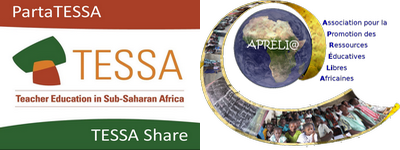 Ensemble vers une école inclusive